Person—troponin assay type, code NExported from METEOR(AIHW's Metadata Online Registry)© Australian Institute of Health and Welfare 2024This product, excluding the AIHW logo, Commonwealth Coat of Arms and any material owned by a third party or protected by a trademark, has been released under a Creative Commons BY 4.0 (CC BY 4.0) licence. Excluded material owned by third parties may include, for example, design and layout, images obtained under licence from third parties and signatures. We have made all reasonable efforts to identify and label material owned by third parties.You may distribute, remix and build on this website’s material but must attribute the AIHW as the copyright holder, in line with our attribution policy. The full terms and conditions of this licence are available at https://creativecommons.org/licenses/by/4.0/.Enquiries relating to copyright should be addressed to info@aihw.gov.au.Enquiries or comments on the METEOR metadata or download should be directed to the METEOR team at meteor@aihw.gov.au.Person—troponin assay type, code NIdentifying and definitional attributesIdentifying and definitional attributesMetadata item type:Data ElementShort name:Troponin assay typeMETEOR identifier:285225Registration status:Health, Superseded 01/10/2008Definition:The type of troponin assay (I or T) used to assess the person's troponin levels, as represented by a code.Data element concept attributesData element concept attributesIdentifying and definitional attributesIdentifying and definitional attributesData element concept:Person—troponin assay typeMETEOR identifier:285219Registration status:Health, Standard 04/06/2004Definition:Identifies the type of troponin assay (I or T) used to assess the person's troponin levels.Object class:PersonProperty:Troponin assay typeValue domain attributes Value domain attributes Identifying and definitional attributesIdentifying and definitional attributesValue domain:Troponin assay type code NMETEOR identifier:285223Registration status:Health, Superseded 01/04/2009Definition:A code set representing the type of troponin assay.Representational attributesRepresentational attributesRepresentational attributesRepresentation class:CodeCodeData type:NumberNumberFormat:NNMaximum character length:11ValueMeaningPermissible values:1Cardiac troponin T (cTnT)2Cardiac troponin I (cTnI)3Not takenSupplementary values:9
 Not stated/inadequately described
 Source and reference attributesSource and reference attributesSubmitting organisation:Australian Institute of Health and Welfare
Data element attributes Data element attributes Source and reference attributesSource and reference attributesSubmitting organisation:Acute coronary syndrome data working group.
Steward:The National Heart Foundation of Australia and The Cardiac Society of Australia and New ZealandRelational attributesRelational attributesRelated metadata references:Has been superseded by Person—troponin assay type, code N       Health, Standard 01/10/2008
Is re-engineered from  Troponin assay type, version 1, DE, NHDD, NHIMG, Superseded 01/03/2005.pdf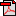  (14.1 KB)       No registration statusImplementation in Data Set Specifications:Acute coronary syndrome (clinical) DSS       Health, Superseded 01/10/2008DSS specific information: For Acute coronary syndrome (ACS) reporting, record the type of troponin assay (I or T) used to assess troponin levels during this presentation.

Acute coronary syndrome (clinical) DSS       Health, Superseded 07/12/2005DSS specific information: For Acute coronary syndrome (ACS) reporting, record the type of troponin assay (I or T) used to assess troponin levels during this presentation.